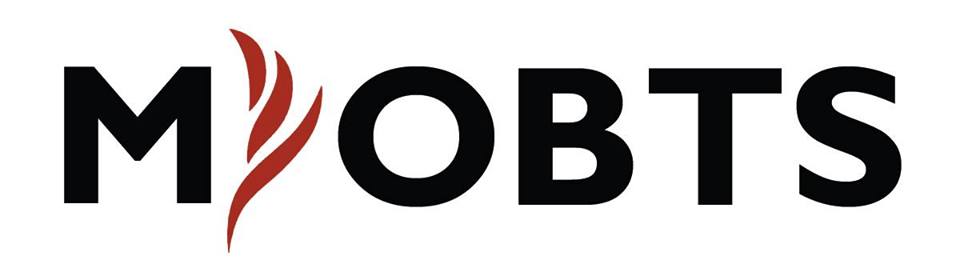 MOBTS June 6-9, 2018 at Coastal Carolina University, Conway, South Carolina, USAAlick Kay and Peter Balan OAMSchool of ManagementUniversity of South AustraliaOvercoming Resistance to Change: Managing student readiness for pre-learning instruction methods (Flipped learning and Team-Based Learning)Abstract:The session steps participants through the process of overcoming resistance to change where students are introduced to different methods of teaching such as Flipped Learning and Team-Based Learning. An in-class activity is presented which may be given to students to prepare them for a different learning culture associated with a pre-learning teaching method. Student feedback and peer review provide evidence that this method is effective in preparing students for pre-learning methods.Key Words: Overcoming resistance to change, Teaching methods, Pre-learning, Introduction As educators we need to be well –prepared for current and future classroom challenges. Historically, tertiary education was formatted around a professor standing in front of a class expounding their knowledge with eager students writing down salient points- which is my experience of being a student. However, times change, and with the trend to pre-learning in the form of Flipped and Team –Based Learning, this causes some, but not all students, discomfort at this different form of education. It is for those who may have a preference for a passive type of learning that we need to overcome resistance to change that they may have. This may be done through a variety of activities, and in this session we will consider one. The session will demonstrate how a professor may use an exercise at the start of a class to prepare students for the concept of pre-learning. The exercise is one which can be used for both undergraduate and graduate groups, cross-cultural cohorts, and where non –traditional class- room teaching will be applied. Theoretical foundation/Teaching Implications: “Traditional” teaching occurs when course materials are presented during a lecture, and students are assessed on that material during another session at a later stage.In contrast, teaching methods such as Flipped Learning and Team-Based Learning (Balan, Clark, and Restall, 2015) require students to pre-learn course materials before a teaching session, because classroom exercises rely on students using self-gained knowledge. However, for students to be successful, participants in courses requiring pre-learning need to experience some learning activities which will assist them to appreciate this different type of education by taking on responsibility for their learning.This change means that students may have to work in teams and groups, often outside the classroom sessions. (Bishop and Verleger, 2013; Michaelsen and Sweet, 2008). Since it has been shown that students can relate better to class material if presented from a student-relevant perspective (Biggs and Tang, 2007; Hill and McGinnis, 2007; Ramsden, 2003) it is important to realize how much of an impact teams play in the learning process, and, in particular, the responsibilities attached to the behavior of students in teams. This is important, as it has been recognized that it is often necessary for the educator to apply early intervention to counter some previous negative experiences students might have had learning in groups. Learning Objectives By attending the session, participants will learn a method to assist in overcoming resistance to change that some students may have towards pre-learning as well as prepare students for the experience.  Exercise overview The session participants will be put in the role of students attending their first class. It is pointed out to them that they are there to learn, and they are asked to reflect onwhat they personally consider to be the most important aspect of learning (Smith, 2008):(1) learning information including facts, principles, and concepts, or;(2) learning how to apply or use that information in new situations, or; and(3) learning how to learn (developing meta-cognition skills).The participants are asked to indicate which of these three is the mostimportant for them (by writing and displaying the appropriate number on a blank sheetof paper folded into three). The educator uses the displayed numbers to initiate aconversation about learning priorities in the whole class by asking participants  to givereasons for their particular choice, and facilitating contributions by class members. Thisgives the educator the chance to identify student beliefs, and perhaps misconceptions,about learning. The discussion reveals to the whole class the expected outcome, which isthat each of these three aspects of learning is important.Participants then identify which of the three aspects of learning they think can be doneeffectively outside the classroom on their own (or in their teams), by again indicatingthe number of their choice on their blank sheet of paper folded into three. The professorasks participants to display their choice, and again facilitates a conversation in the wholeclass by asking them to give supporting reasons for their particular choice. Finally,they are each asked to display which one of the three aspects of learning would bebest achieved in the class, working with their classmates and with the professor, andthe results are again used to stimulate a discussion in the class. The professor collectsthe sheets of paper and gives an overview of the results at the end of thesession (this gives quick quantitative feedback on the results). Participants will be stepped through the process that is implemented in the classroom and will carry out the same exercises as students who have been engaged in this process. Suggested timing is 1 hourMaterials will be supplied.There is no maximum for the class sizeA computer with internet access is required.Session Description ReferencesBalan, P., Clark, M., & Restall, G. (2015). Preparing students for Flipped or Team-Based Learning methods. Education + Training, 57(6), 639-657. doi:    http://dx.doi.org/10.1108/ET-07-2014-0088Biggs, J., & Tang, C. (2007). Teaching for Quality Learning at University (4th ed.). Maidenhead, UK: McGraw-Hill.Bishop, J. L., & Verleger, M. A. (2013). The Flipped Classroom: a Survey of the Research Proceedings of the 120th ASEE Conference and Exposition, Atlanta GA, 23-26 June 2013 (pp. 1-17): American Society for Engineering Education.Hill, M. E., & McGinnis, J. (2007). The Curiosity in Marketing Thinking. Journal of marketing education, 29, 52-62. Michaelsen, L. K., & Sweet, M. (2008). The Essential Elements of Team-Based Learning. New Directions for Teaching and Learning(116), 7-27. Ramsden, P. (2003). Learning to teach in higher education (2nd ed.). New York: RoutledgeFalmer.Smith, G.A.(2008) “First-day questions for the learner-centred classroom”, The National Teaching & Learning Forum, Vol.17 No 5, pp.1-4TimelineActivity5Overview of the project and the literature15 Participants formed into teams and carry out a first team-building exercise (choose a team name) and do the paper drawing and paper folding exercise where they will write responses to three questions.20Participants carry out the classroom exercise to identify what is important for them in terms of learning. This is Q1.25Reasons for choices are then given by choosing 2 participants to volunteer their responses.30Q.2 Asks how those in Q1 can be best achieved? For example, which can be achieved OUTSIDE the classroom?35Reasons for choices are then given by choosing 2 different participants to volunteer their responses.40Q.3. Which of Q1 can be best achieved in the class?45Reasons for choices are then given by choosing 2 different participants to volunteer their responses50Give a 5 minute break while the results are tabulated55Facilitator summarizes the session and its outcomes